Урок обучения грамотеТема:   "Звуки [м], [м'], буквы Мм" Цели:               *познакомить детей со звуками [м], [м], буквами М, м;               *формировать навык беглого слогового чтения;              *работать над  слого - звуковым анализом слов;              *уделять внимание лексической работе;              *развивать познавательные интересы; Оборудование: Большая красочно оформленная буква “М”. Слоговые таблицы с открытыми и закрытыми слогами. Куклы Анечка и Настенька, гласные и согласные звуки и буквы. Деревянная и железная шкатулки для букв. Репродукции картин “Алёнушка”, “Иван-царевич и Серый волк”.Картины с видами древней и современной Москвы. Карточки со словами для коллективной работы. Учебники с текстом для индивидуального чтения.                                                                         ХОД УРОКАI. Организационный моментСегодня, ребята, у нас необычный урок. Вы будете не просто мальчиками и девочками, а великими путешественниками. Чтобы в пути нас не встретили трудности, проверим, всё ли мы взяли с собой в дорогу. Нам нужны: учебники, карточки для чтения, хорошее настроение и верные друзья. Поднимите руки те, кто готов в путешествие.II. Знакомство с новыми звуками и буквой1. Начало путешествияПомогать нам в дороге будет буква из 4 блока, с которой мы уже знакомились в начале года. Вы должны будете её узнать.  Встаньте   Айгуль и Руслан, возьмитесь за руки. Кто узнал нашу помощницу?Дружно за руки мы всталиИ на “М” похожи стали.(Учитель показывает красочно оформленную букву “М”). (слайд № 3, 4, 5, 6)Ой, ребята, посмотрите, в какую чащу леса мы забрались! Кто же это мчится сквозь бурелом? Это Иван-царевич спасает свою невесту от злой Бабы-Яги! Кто из вас догадался, почему он это делает?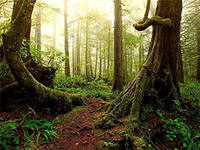 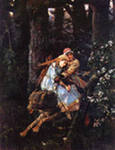 Верно, любовь придаёт человеку силу, мужество, стремление совершить подвиг, чтобы спасти близкого человека. А есть ли у вас любимые люди? Конечно, это ваши родители. Составим на наборном полотне слово МАМА. Выделите первый звук. Какой он: согласный или гласный? Почему?(При произношении этого звука воздух встречает преграду,  губы сжимаются.  Значит, это согласный звук).Произнесите его ещё раз. Какой это согласный: твёрдый или мягкий?А теперь произнесите этот звук мягко. Итак, какие звуки обозначает буква ЭМ?Давайте присядем за кустики, притаимся, не будем мешать нашим героям. Пусть они мчатся дальше без остановки.А это кто такие?  ( Встреча с куклами.)  Красивые? 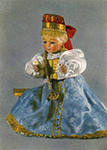 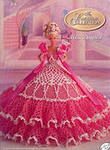 Пойдёмте дружно вперёд. Посмотрите, кто нас встречает. Это русские красавицы   Мила и Машенька. Они очень любят гостей и приглашают  нас  поиграть .        М ашенька в синем сарафане собирает только согласные буквы.  Мила   в красном – гласные. Они перепутали все буквы. Помогите каждой девочке собрать свою группу букв.(Перед  куклами лежат карточки с гласными и согласными буквами.   Дети раскладывают их на группы).А н л о и в к т е у с р м ыНо Машенька принесла с собой два сундучка: железный и деревянный. В железный сундучок надо положить звонкие согласные, а в деревянный – глухие согласные.                                            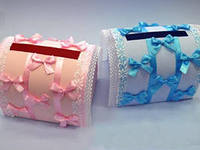 А  Мила  просит разделить её буквы на две группы: гласные, перед которыми согласные произносятся мягко и гласные, перед которыми согласные произносятся твёрдо                                                                                                    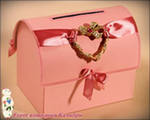 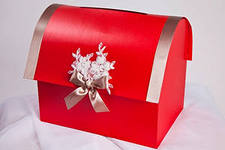 Девочки очень любят петь. Давайте пропоём вместе с ними слияния по слоговой таблице. Работа  по электронному  учебнику  читаем слоги,   в  начале каких слов  встречаются эти слоги.   ( Машина, морж, музыка, мышка, миска, мел). А теперь,  посмотрите какие слова получатся в электронном учебнике  (мак, мул, мыло, мир, мыс)  Все ли слова вам понятны?  Разбор смысла слов. Просмотр мультфильма.Работа по слайдам   отгадайте загадки Я в траве густой расту,  огоньком на ней цвету.Семена коль соберут,  пирожки вам испекут.  (мак)Кругом вода, а с питьем беда. (Море).Хранилище  старинных вещей, экспонатов.  (музей)Столица нашей Родины (Москва)На поляне возле ёлок Дом построен из иголок. За травой не виден он, А жильцов в нём миллион. Ответ: Муравьи.Очень любят дети Холодок в пакете. Холодок, холодок, Дай лизнуть тебя разок! (Мороженное).Он оранжевый и сочный, Любит Новый год. Посмотри под ёлку - точно, Он в подарках ждет! Этот рыжий господин -. Вкусный сладкий ... (мандарин) Работа по учебнику стр.84-85 Откройте “Азбуку”, рассмотрите иллюстрацию. Найдите предметы, в названии которых есть новые звуки.  Нахождение места новой буквы в “ленте букв”(Над  доской в классе в течении всего года находится изображение паровозика, в котором буквы располагаются в том же порядке, что и на “ленте букв” в учебнике. По мере изучения буквы помещаются на отведённое им место).III. Итог урока  С какой буквой мы сегодня путешествовали? Что нового вы о ней узнали? Сегодня вы отлично поработали!(Оценивание работы каждого учащегося: кто был самым внимательным, кто хорошо читал и т.д.).